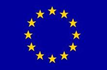 Ecodesign Preparatory Study
ENTR Lot 8: Power Cables[Contract n°185/PP/ENT/IMA/12/1110333]Questionnaire for Cable ManufacturersSeptember 2013IntroductionThe Ecodesign Directive 2009/125/EC establishes a framework for setting ecodesign (e.g. energy efficiency) requirements for energy-related products with the aim of ensuring the free movement of those products within the internal market. The ENTR LOT 8 preparatory study is the first step in considering whether and which ecodesign requirements could be set for power cables in indoor electrical installations. To this end, technical and economic data is needed from the stakeholders to ensure that the study accurately reflects reality.This questionnaire document is intended to structure your data input to reflect the current and future situation in the power cables market (EU).This study on “Power cables in indoor electrical installations” covers Low Voltage power cables, on the customer side of the electricity meter, for fixed wiring used in indoor electrical installations for residential and non-residential buildings (e.g. offices, flats, schools, stores, hospitals…).  These cables can be single core or multi-core, sheated or non-sheated depending on the application and on the European and National wiring regulations.We are aware that for many aspects there might be no concrete data, but an expert’s educated guess would be better than no data at all. Therefore, we encourage you to fill data gaps through “educated guesses”. In case you don’t have access to the information asked, please do not hesitate to skip questions and leave blank answers.This study is carried out by VITO on behalf of the European Commission to prepare the implementation of The Ecodesign Directive ((2009/125/EC). More information on this study can be found at the study website http://www.erp4cables.net/.Please contact info@erp4cables.net in the event of any questions.Contact detailsConfidentialityNone of the information you will provide will be published as such. The data will be aggregated and averaged to be representative of the EU market. We ensure complete confidentiality, however, it is also possible to sign a NDA between Vito and your company. Please do not hesitate to contact us for such agreement.Please state explicitly if you would prefer to provide information only under the terms of confidentiality. If you have already signed a non-disclosure agreement (NDA) with VITO, please skip this section. Confidential data: 	No			YesSubmissionPlease provide your feedback at the latest on 21 October 2013 to:  info@erp4cables.netPower cables for Indoor Electrical Installations: sales informationIndicate the annual EU27 (27 member states of European union in 2010) of  sales for the year 2010 of power cables per cross cable section (CSA) and per number of cores.  Please express in kilometer cable. (If you have this information available in another format, please feel free to enclose it as an attachment.)Remarks:      Highlight the countries that are part of your market;  which cable labelling standard is used in these countries; and the installation code/national wiring code for indoor installations (e.g.  AREI code for Belgium, NFC 15-100 for France, ...) Remarks:      Thank you very much in advance for your participation!With best regards,The ENTR Lot 8 team.Name of the company/organisation:Name:Country:Sector:Position/Department:Contact (Email):EU27 cable sales (year 2010) amount in kmEU27 cable sales (year 2010) amount in kmEU27 cable sales (year 2010) amount in kmEU27 cable sales (year 2010) amount in kmEU27 cable sales (year 2010) amount in kmCSA mm²Single core cable 2-core cable3-core cable4-core cable5-core cable0,7511.52.54610 till 3550 till 120150 till 300More than 300Country salesCable marking/ code designation standardInstallation or national wiring codeAustriaBelgiumAREIBulgariaCroatia (EU28 2013)CyprusCzech RepublicDenmarkEstoniaFinlandFranceNFC 15-100GermanyGreeceHungaryIrelandItalyLatviaLithuaniaLuxembourgMaltaNetherlandsNEN 1010PolandPortugalRomaniaSlovakiaSloveniaSpainSwedenUnited KingdomPlease provide your feedback at the latest on 21 October 2013  to:  info@erp4cables.net